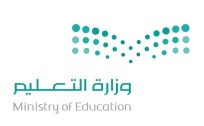 مستعينة بالله تعالى أجيبي على الأسئلة التالية:السؤال الأول : اختاري الإجابة الصحيحة فيما يأتي السؤال الثاني : ضعي كلمة ( صح ) أمام العبارة الصحيحة و كلمة ( خطأ ) أمام العبارة الخاطئة فيما يلي : 1/  المتغير التابع غالباً يكون y و هو المتغير الثاني الذي قيمته تعتمد على قيم المتغير    x     (                    ) 2/  الدالة التي تكتب باستعمال عبارة واحدة فقط  تسمى دالة  متعددة التعريف                       (                    )3/  منطقة الحل في نظام المتباينات       هي منطقة منفصلة وليست متقاطعة    (                   )4 / طريقة إيجاد القيمة العظمى والصغرى لدالة تحت قيود معينة تسمى بالحل الأمثل                (                    )5/ يكون  التمثيل البياني لدالة أكبر عدد صحيح على شكل حرف الـــ                               (                     )السؤال الثالث : أكملي الفراغات بما يناسبها  : 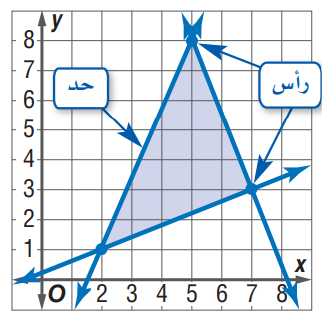 1/  إحداثيات رؤوس المثلث الناتج عن التمثيل البياني المجاور هي ................................ و  ................................  و................................2/  تبسيط العبارة   يكون بالشكل : ..........................................................................................................................3/  مجال العلاقة  ومداها هي    المجال : ...........................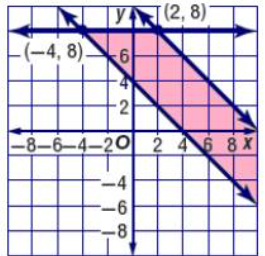    المدى : ..............................4/  القيمة العظمى والصغرى للدالة المعطاة في التمثيل البياني المجاور هي    القيمة العظمى :.............................   القيمة الصغرى :.............................السؤال الرابع :  مثلي بيانياً الدالة الخطية     مع الحل جبرياً  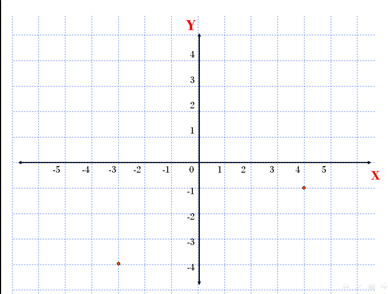 1/ جميع مجموعات الأعداد التي ينتمي إليها العدد  هي 1/ جميع مجموعات الأعداد التي ينتمي إليها العدد  هي 1/ جميع مجموعات الأعداد التي ينتمي إليها العدد  هي 1/ جميع مجموعات الأعداد التي ينتمي إليها العدد  هي I Q , Rج) I , Rد) Z , Q , R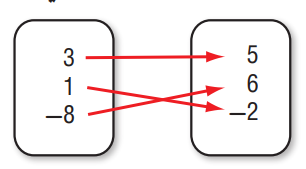 2/ العلاقة المجاورة ...2/ العلاقة المجاورة ...2/ العلاقة المجاورة ...2/ العلاقة المجاورة ...‌‌أ) ليست دالة ب ) دالة وليست متباينة ج ) دالة ومتباينة د) ليست دالة ولكن متباينة 3/ مدى دالة القيمة المطلقة :3/ مدى دالة القيمة المطلقة :3/ مدى دالة القيمة المطلقة :3/ مدى دالة القيمة المطلقة :‌‌أ) ب ) ج ) د) 4/ 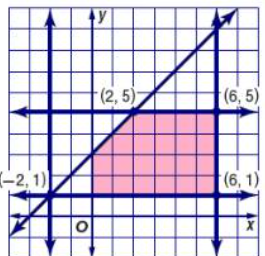      القيمة العظمى للدالة المعطاة في منطقة الحل للشكل المجاور تساوي : 4/      القيمة العظمى للدالة المعطاة في منطقة الحل للشكل المجاور تساوي : 4/      القيمة العظمى للدالة المعطاة في منطقة الحل للشكل المجاور تساوي : 4/      القيمة العظمى للدالة المعطاة في منطقة الحل للشكل المجاور تساوي : أ )  ب ) ج ) د ) 5/        قيمة   إذا كانت     5/        قيمة   إذا كانت     5/        قيمة   إذا كانت     5/        قيمة   إذا كانت     أ ) ب ) ج ) د) 